Formulář pro reklamaci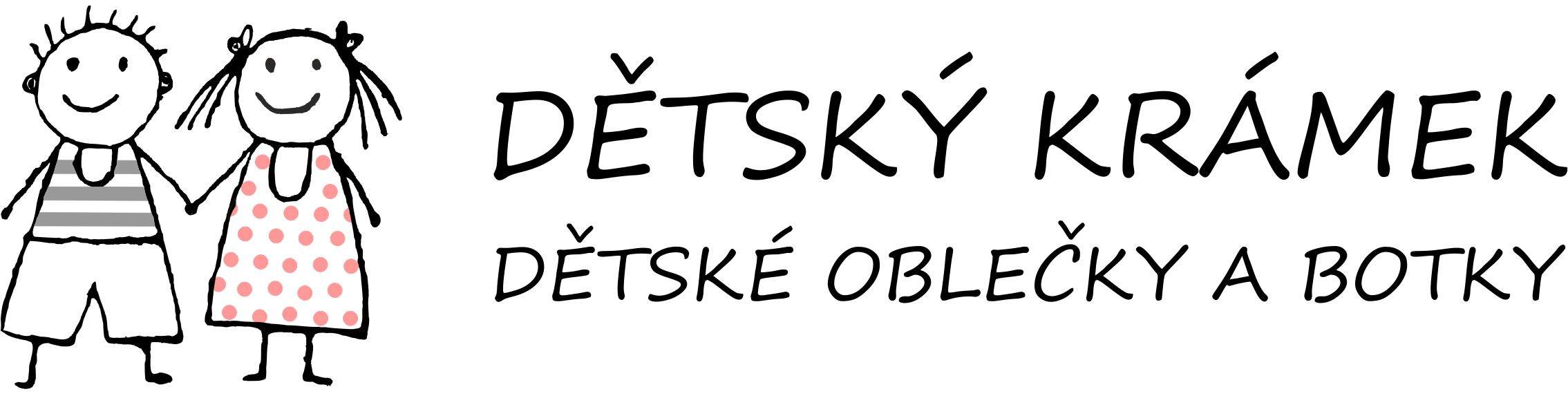  Kamenný obchod a e-shop: Dětský krámek, www.detsky-kramek.czMajitel: Romana Korseltová IČ: 41304543, DIČ: CZ7160152395 tel: +420 723 053 937Kontaktní osoba: Michaela Nedvědová tel: +420 607 822 924, e-mail: info@detsky-kramek.czAdresa kamenného obchodu pro zaslání zboží:Dětský krámek - Bezručova 569/12, 405 02 Děčín IVJméno a příjmení:…………………………………………………………………………………...Číslo objednávky:……………………………………………………………………………………Telefon:…………………………………….E-mail:…………………………………………………Jaké zboží reklamujete:název:…………………………………………………………………………………………velikost:……………………………………počet kusů:…………………………………….Popis reklamace:……………………………………………………………………………………………………………………………………………………………………………………………………………………………………………………………………………………………………………………………………………………………………………………………………………………………………………………………………………………………………………………………………………………Návrh řešení reklamace:……………………………………………………………………………Datum:…………………………………………….	Podpis:…………………………………………Výměna, vrácení zboží a reklamace se řídí Všeobecnými obchodními podmínkami platnými od 1.1.2023.………………………………………………………………………………………………………………………………Pro účely Dětského krámku:Reklamace doručena dne:Potvrzeno doručení reklamace na obchod dne:Způsob vyřízení reklamace: